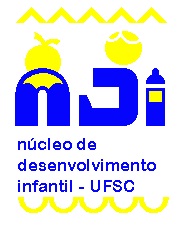 UNIVERSIDADE FEDERAL DE SANTA CATARINACENTRO DE CIÊNCIAS DA EDUCAÇÃONÚCLEO DE DESENVOLVIMENTO INFANTILSolicitação de abono de faltasVenho por meio deste solicitar o abono de faltas de meu (minha) filho (a), ocorridas no período de ___ / ____ /_____  à ___ / ____ /_____    pelos seguintes motivos:_________________________________________________________________________________________________________________________________________________________________________________________________________________________________________________________________________________________________________________________________________________________________________________________________________________________________Florianópolis, ___  de ________________   de _______.__________________________________________________________Assinatura dos pais e/ou responsáveisNome da criança:Data de nascimento:       Professora:4. Grupo:5. Turno: (  ) Matutino      (   ) Vespertino